Российская ФедерацияРостовская областьУправление образования города Ростова-на-ДонуМуниципальное казенное учреждение «Отдел образования Кировского района города Ростова-на-Дону»ПРИКАЗот «_30_» августа 2023 г.                                                                   № _240__Об организации питания обучающихся общеобразовательных учреждений в 2023/2024 уч.г.Питание  обучающихся  общеобразовательных учреждений  организовано в  соответствии  со  ст.  37  Федерального  Закона  от  29.12.2012  №  273-ФЗ «Об образовании в Российской Федерации», санитарно-эпидемиологическим правилами и нормами СанПиН 2.3/2.4.3590-20 «Санитарно-эпидемиологические требования к организации общественного питания населения», согласно муниципальной  программе  «Развитие  системы  образования  города Ростова-на-Дону», утвержденной постановлением Администрации города Ростова- на-Дону от 28.12.2018 № 1363.В целях организации полноценного горячего питания обучающихся общеобразовательных учреждений в 2023/2024 учебном годуприказываю:Руководителям общеобразовательных учреждений:Организовать с 01.09.2022 согласно постановлениям Администрации городаРостова-на-Дону	от	10.04.2013	№ 375	«Об	утверждении	Порядка предоставления	бесплатного       питания       обучающимся       в	муниципальных общеобразовательных учреждениях города Ростова-на-Дону» (ред. от 23.11.2023) и от 31.08.2020 № 906 «О нормативе стоимости бесплатного горячего питания для обучающихся       муниципальных	общеобразовательных       учреждений       города Ростова-на-Дону» (ред. от 25.03.2022), решением Ростовской-на-Дону городской Думы от 15.08.2023 № 526 «О внесении изменений в решение Ростовской-на-Дону городской Думы «Об установлении дополнительной меры социальной поддержки обучающимся в муниципальных образовательных организациях из семей лиц, призванных на военную службу по мобилизации» бесплатное горячее питание обучающихся следующих категорий:1.1.1. Обучающиеся по образовательным программам начального общего образования – в виде завтрака на ежедневную сумму 76,45 руб. или обеда на ежедневную сумму 107,03 руб. (в зависимости от смены обучения);1.1.2. Обучающиеся по образовательным программам основного общего и среднего общего образования, включенные в списки малообеспеченных семей, являющихся получателями пособия на ребенка, согласно Областному закону от 22.10.2004 № 176-ЗС «О пособии на ребенка гражданам, проживающим на территории Ростовской области» (далее – получатели пособия на ребенка), в исключительных случаях – обучающихся из семей, находящихся в социально опасном положении, детей, прибывших с родителями (законными представителями) на территорию муниципального образования «Город Ростов-на-Дону» из других территорий в связи со сложившейся на данных территориях чрезвычайной ситуации– в виде завтрака или обеда на ежедневную сумму 90,13 руб.;1.1.3. Обучающиеся с ограниченными возможностями здоровья – в виде завтрака	и	обеда.	Стоимость	двухразового	бесплатного	питания	для	по образовательным программам начального общего образования указана в пункте 1.1.1, для обучающиеся по образовательным программам основного общего и среднего общего образования – 216,31 руб.1.1.4. Обеспечить бесплатным одноразовым горячим питанием обучающихся по общеобразовательным программам основного общего и среднего общего образования (5-11 классы) в муниципальных образовательных учреждениях из семей лиц, призванных на военную службу по мобилизации – в виде завтрака или обеда (в зависимости от смены обучения) на ежедневную сумму 90,13 руб.Обучающимся с ограниченными возможностями здоровья, родителям (законным представителям) обучающихся с ограниченными возможностями здоровья взамен горячего бесплатного двухразового питания предоставляется выплата его стоимости	в	случаях	если	обучение	по	адаптированным основным общеобразовательным программам обучающихся с ограниченными возможностями здоровья организовано муниципальными общеобразовательными учреждениями на дому.1.2. Обеспечить питание обучающихся во всех общеобразовательных учреждениях, не относящихся к вышеуказанным категориям, за счет родительских средств.Предоставить возможность во всех общеобразовательных учреждениях осуществлять безналичную оплату питания.1.3. Обеспечить исполнение в пределах компетенции:ст.37 Федерального Закона от 29.12.2012 № 273-ФЗ «Об образовании в Российской Федерации»;СанПиН	2.3/2.4.3590-20	«Санитарно-эпидемиологические	требования к организации общественного питания населения» (далее - СанПиН 2.3/2.4.3590-20);рекомендаций по организации питания обучающихся общеобразовательных организаций МР 2.4.0179-20, разработанные Федеральной службой по надзору в сфере защиты прав потребителей и благополучия человека (далее - МР 2.4.0179-20);постановления Администрации города Ростова-на-Дону от 10.04.2013 № 375 «Об утверждении Порядка предоставления бесплатного питания обучающимся в муниципальных общеобразовательных учреждениях города Ростова-на-Дону»;административного регламента № АР-087-14-Т муниципальной услуги «Организация	питания	обучающихся	из	малообеспеченных	семей в	общеобразовательных	учреждениях»,       утвержденного	постановлением Администрации города Ростова-на-Дону от 06.02.2019 № 59.1.4. Обеспечить личный контроль за организацией питания обучающихся общеобразовательных учреждений с целью обеспечения полноценным горячим питанием не менее 95%, в том числе двухразовым питанием не менее 50 % обучающихся.1.5. Обеспечить во исполнение п.8.2 СанПиН 2.3/2.4.3590-20, на основании заявлений	родителей	(законных	представителей)	несовершеннолетних и медицинского заключения врача-педиатра детей, нуждающихся в лечебном и диетическом питании, соблюдение следующих требований:-	лечебное	и	диетическое	питание	должно	быть	организовано в соответствии с предоставленными родителями (законными представителями) назначениями лечащего врача. Индивидуальное меню должно быть разработано специалистом-диетологом с учетом заболевания ребенка (по назначениям лечащего врача);- ответственные должностные лица должны осуществлять контроль за выдачей рациона питания согласно разработанному меню;- в общеобразовательном учреждении должны быть созданы условия для употребления детьми, нуждающимися в лечебном и диетическом питании, готовых домашних	блюд,	предоставленных	родителями	детей,	в	обеденном	зале, оборудованных столами, стульями, холодильником для временного хранения данных готовых блюд и микроволновыми печами для их разогрева.1.6. Обеспечить проведение совместно с представителями предприятий общественного питания, медработниками разъяснительной работы с родителями по вопросам здорового питания.1.7. Организовать ежедневную актуализацию раздела «Горячее питание» на официальном сайте учреждения в соответствии с рекомендациями министерства общего и профессионального образования Ростовской области, размещение ежедневного меню для обучающихся 1-4 для автоматического мониторинга по установленной форме, фотографий готовых блюд, видео и фотоматериалов об итогах родительского контроля.Информирование родителей с использованием информационных стендов, мессенджеров о порядке организации бесплатного горячего питания, о порядке предоставления компенсации взамен горячего питания детям с ограниченными возможностями здоровья, обучающимся на дому.1.8. Организовать работу по пропаганде здорового питания среди обучающихся через проведение Уроков здорового питания с использованием образовательного ресурса для освоения обучающейся программы по вопросам здорового питания, размещенного ФБУН «ФНЦ медико-профилактических технологий управления рисками здоровью населения» (https://fcrisk.ru/courses/), «Завтраков с директором» и других мероприятий.1.9. Обеспечить контроль за исполнением предприятиями общественного питания п.4.2. рекомендаций по организации питания обучающихся общеобразовательных организаций МР 2.4.0179-20 в части реализации мероприятий, направленных на охрану здоровья обучающихся.1.10. Реализовать механизм привлечения родительских средств, через систему предварительных заказов.1.11.  Обеспечить технический контроль исправности технологического оборудования согласно	п.	3.5.	рекомендаций	по	организации питания обучающихся общеобразовательных организаций МР 2.4.0179-20. По итогам технического контроля составить акты, подписанные членами комиссии и утвержденные руководителем общеобразовательного учреждения. Осуществлять ежедневный контроль за состоянием материально-технической базы школьных столовых и буфетов, санитарно-гигиеническим состоянием пищеблоков и обеденных залов, укомплектованностью штатов пищеблоков.1.12.	Обеспечить - своевременное проведение в	соответствии с действующим законодательством закупок бесплатного питания школьникам, указанных в п. 1.1.1 – 1.1.3 и финансирование данных расходов в соответствии с муниципальными контрактами (договорами).- составление ежедневных и ежемесячных актов сверки с предприятием общественного питания о фактически предоставленном бесплатном питании, отчетов об общем количестве питающихся и передачу их в установленные сроки в районный отдел образования.- регулярный родительский контроль за питанием школьников путем включения их в состав комиссий в соответствии с методическими рекомендациями «Родительский контроль за организацией горячего питания детей в общеобразовательных      организациях»	(МР      2.4.0180-20      от	18.05.2020) и Методическими рекомендациями (Порядком) «Создание условий для участия родителей (законных представителей) в контроле за организацией питания обучающихся       в общеобразовательных       организациях»,       разработанными министерством просвещения Российской Федерации в 2021 году.1.13. Утвердить приказом по общеобразовательному учреждению:- состав бракеражной комиссии, положения о комиссии, графика проведения проверок, формы актов.- состав комиссии по контролю за организацией питания школьников согласно административному регламенту № АР-087-14-Т муниципальной услуги «Организация питания обучающихся из малообеспеченных семей в общеобразовательных учреждениях» (постановление Администрации города Ростова-на-Дону от 06.02.2019 № 59).1.14.	В срок	до 31.08.2023 составить, утвердить и разместить на информационных     стендах, официальных сайтах общеобразовательных учреждений графики питания обучающихся в соответствии с рекомендаций по организации       питания       обучающихся       общеобразовательных       организаций МР 2.4.0179-20Заместителю начальника МКУ "Отдел образования Кировского района города Ростова-на-Дону" Поврезнюк А.В.:Организовать   работу  районной  межведомственной  комиссий по контролю за организацией детского питания на основании правового акта администрации района (при необходимости актуализировать данные правовые акты), определить в соответствии с действующими муниципальными нормативными актами порядок работы комиссии в части назначения бесплатного питания.Обеспечить своевременное рассмотрение документов по вопросу предоставления бесплатного питания, поступающих от общеобразовательных учреждений и МФЦ, ведение протоколов заседаний комиссий, направление протоколов в общеобразовательные учреждения.Предоставлять в Управление образования информацию об организации питания обучающихся по запросу.Должностным лицам, ответственным за организацию питания в общеобразовательных учреждениях:3.1. провести с классными руководителями общеобразовательных учреждений рабочее совещание по вопросу обеспечения обучающихся льготным питанием;3.2. своевременно до первого числа следующего месяца направлять в районную комиссию по контролю за организацией питания заявки на предоставление льготного питания, обеспеченные подтверждающими документами.Ответственность за исполнение приказа возложить на руководителей общеобразовательных учреждений.Контроль исполнения приказа возложить на заместителя начальника МКУ "Отдел образования Кировского района города Ростова-на-Дону" Поврезнюк А.В.Поврезнюк А.В.,2441991НачальникМКУ «Отдел образования Кировского района»                                                     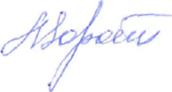 А.И. Воронцова